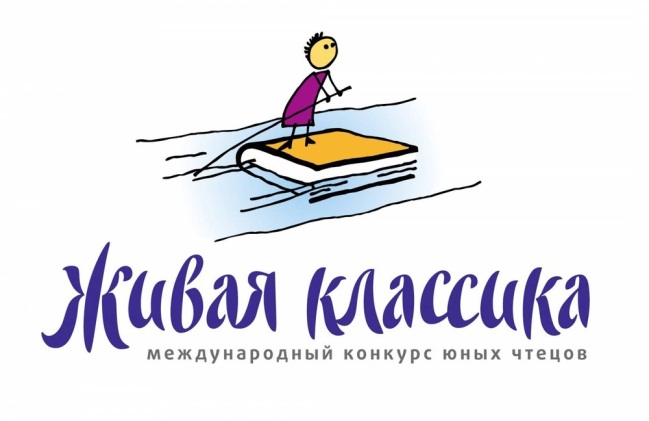 Внимание! Началась регистрация участников   конкурса  чтецов «Живая классика-2020»!Приглашаем учащихся 5-11 классов принять участиев международном конкурсе чтецов «Живая классика».Для участия необходимо зарегистрироваться на официальном сайте конкурса www/youngreaders.ru  с 1 октября 2019 по 25 января 2020 г. Конкурс является самым масштабным всероссийским литературным проектом с ежегодным участием более 2 миллионов обучающихся из 85 регионов России.Конкурс проводится в целях пропаганды чтения среди обучающихся, развития интереса к классической и современной литературе, расширения читательского кругозора, выявления и поддержки одаренных детей.По всем вопросам обращаться в каб.206 (библиотека)